Lp.Nr inwentarzaAutor
Tytuł — tom — rocznikRok wydania
Wydawca1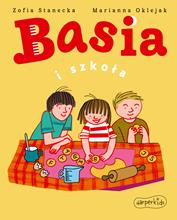 6655 Stanecka, Zofia
Basia i szkoła / 2022.
HarperCollins, 2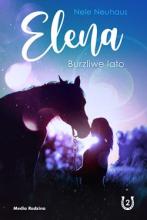 6656 Neuhaus, Nele
Burzliwe lato / copyright 2022.
Media Rodzina, 3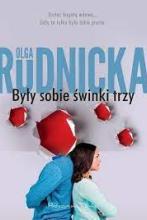 6657 Rudnicka, Olga
Były sobie świnki trzy / [2016].
Prószyński Media- Prószyński i S-ka, 4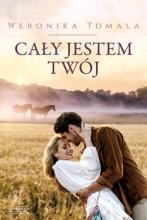 6658 Tomala, Weronika
Cały jestem twój / copyright 2022.
Zysk i S-ka Wydawnictwo, 5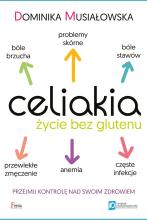 6659 Musiałowska, Dominika
Celiakia : 2022.
Wydawnictwo JK - Wydawnictwo Feeria, 6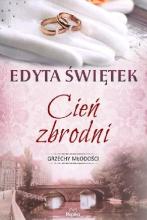 6660 Świętek, Edyta
Cień zbrodni / copyright 2022.
Wydawnictwo Replika, 7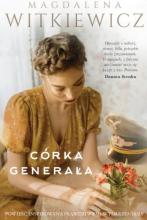 6661 Witkiewicz, Magdalena
Córka generała / 2022.
Skarpa Warszawska, 8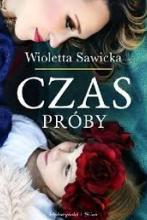 6662 Sawicka, Wioletta
Czas próby / 2018.
Prószyński i S-ka - Prószyński Media, 9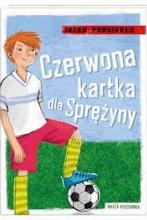 6663 Podsiadło, Jacek
Czerwona kartka dla Sprężyny / 2022.
Nasza Księgarnia, 10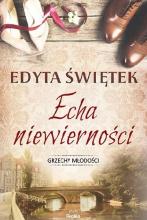 6664 Świętek, Edyta
Echa niewierności / copyright 2022.
Wydawnictwo Replika, 11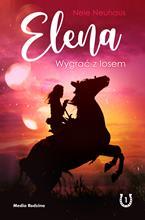 6665 Neuhaus, Nele
Wygrać z losem / copyright 2022.
Media Rodzina, 12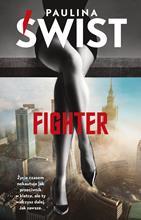 6666 Świst, Paulina
Fighter / 2022.
Wydawnictwo Akurat, 13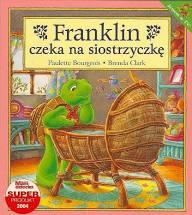 6667 Bourgeois, Paulette
Franklin czeka na siostrzyczkę / 2021
Wydawnictwo Debit, 14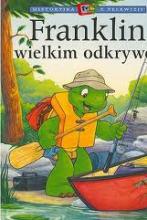 6668 Jennings, Sharon
Franklin wielkim odkrywcą / 2021
"Debit", 15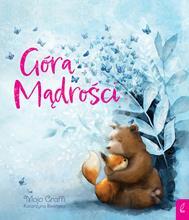 6669 Bielińska, Katarzyna
Góra Mądrości / 2022.
Wilga, 16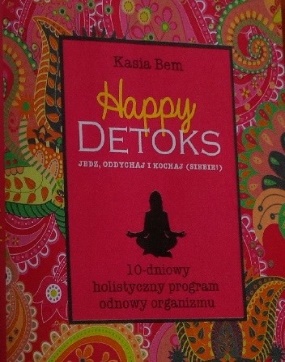 6670Kasia BemHappy Detoks /2022Luna,17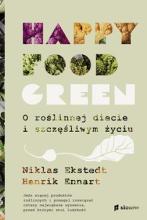 6671 Happy food green : © 2021.
Słowne, 18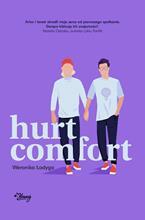 6672 Łodyga, Weronika
Hurt comfort / 2021.
Young, 19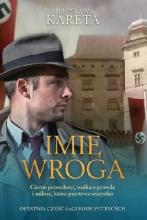 6673 Kareta, Mirosława
Imię wroga / © 2019.
Wydawnictwo WAM, 20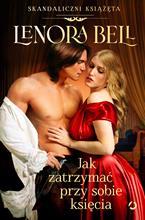 6674 Bell, Lenora
Jak zatrzymać przy sobie księcia / 2022.
Wydawnictwo Otwarte, 21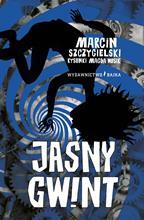 6675 Szczygielski, Marcin
Jasny gwint / 2022.
Bajka, 22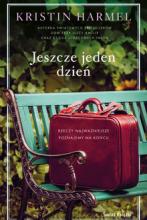 6676 Harmel, Kristin
Jeszcze jeden dzień / 2022.
Świat Książki Wydawnictwo, 23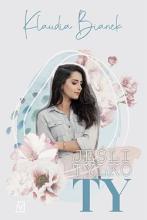 6677 Bianek, Klaudia
Jeśli tylko ty / copyright 2021.
Czwarta Strona - Grupa Wydawnictwa Poznańskiego, 24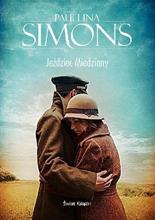 6678 Simons, Paullina
Jeździec miedziany / 2022.
Wydawnictwo Świat Książki, 25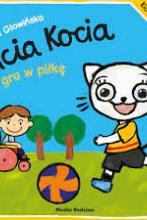 6679 Głowińska, Anita
Kicia Kocia gra w piłkę 2022.
Media Rodzina, 26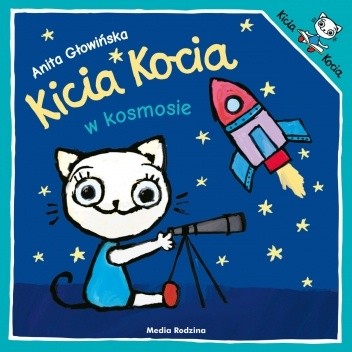 6680Głowińska, AnitaKicia Kocia w kosmosie2022.
Media Rodzina,27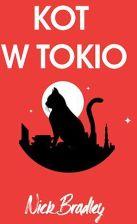 6681 Bradley, Nick
Kot w Tokio / 2022.
Wydawnictwo Znak, 28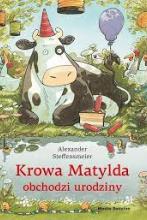 6682 Steffensmeier, Alexander
Krowa Matylda obchodzi urodziny / copyright 2020.
Media Rodzina, 29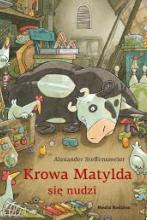 6683 Steffensmeier, Alexander
Krowa Matylda się nudzi / copyright 2021.
Media Rodzina, 30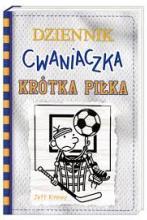 6684 Kinney, Jeff
Krótka piłka / 2022.
Wydawnictwo Nasza Księgarnia, 31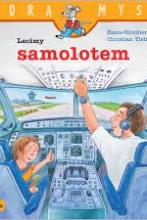 6685 Tielmann, Christian
Lecimy samolotem / 2020.
Media Rodzina, 32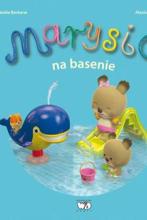 6686 Berkane, Nadia
Marysia na basenie / 2022.
Wydawnictwo Debit, 33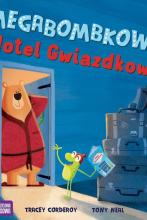 6687 Corderoy, Tracey
Megabombkowy Hotel Gwiazdkowy 2021
Wydawnictwo Zielona Sowa 34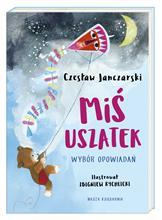 6688 Janczarski, Czesław
Miś Uszatek : 2022.
Nasza Księgarnia, 35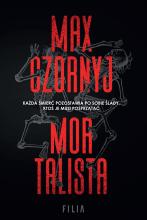 6689 Czornyj , Maksymilian
Mortalista / 2022.
Filia, 36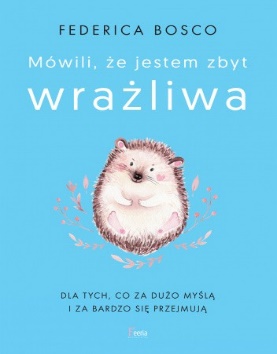 6690Bosco, Federica Mówili, że jestem zbyt wrażliwa2022, Feeria,37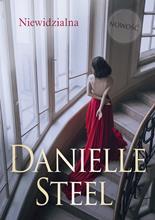 6691 Steel, Danielle
Niewidzialna / 2022.
Między Słowami, 38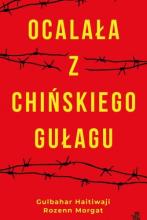 6692 Haitiwaji, Gulbahar
Ocalała z chińskiego gułagu / 2022.
Wydawnictwo WAB, 39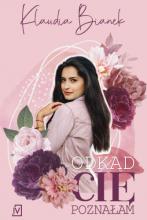 6693 Bianek, Klaudia
Odkąd cię poznałam / copyright 2022.
Czwarta Strona - Grupa Wydawnictwa Poznańskiego, 40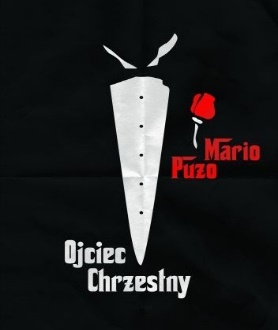 6694Puzo, MarioOjciec Chrzestny /2022.Albatros,41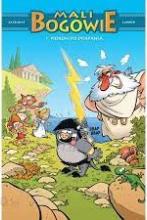 6695 Cazenove, Christophe
Piorun do drapania / © 2021.
Wydawnictwo Egmont Polska Sp. z o.o., 42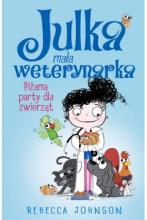 6696 Johnson, Rebecca
Piżama party dla zwierząt / copyright 2022.
Wydawnictwo Tandem, 43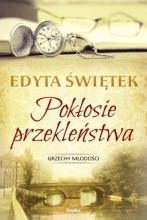 6697 Świętek, Edyta
Pokłosie przekleństwa / copyright 2020.
Replika, 44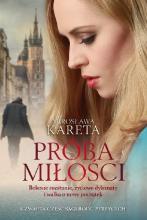 6698 Kareta, Mirosława
Próba miłości / copyright 2019.
Wydawnictwo WAM, 45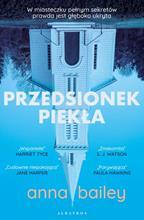 6699 Bailey, Anna
Przedsionek piekła / copyright 2022.
Wydawnictwo Albatros, 46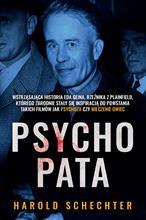 6700 Schechter, Harold
Psychopata / 2022.
Filia, 47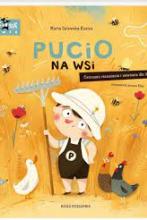 6701 Galewska-Kustra, Marta
Pucio na wsi: 2022 r.
Nasza Księgarnia, 48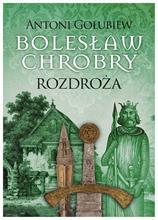 6702 Gołubiew, Antoni
Rozdroża / copyright 2021.
Wydawnictwo MG, 49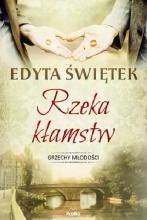 6703 Świętek, Edyta
Rzeka kłamstw / copyright 2022.
Wydawnictwo Replika, 50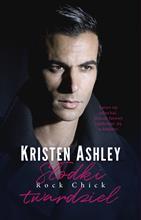 6704 Ashley, Kristen
Słodki twardziel 2022.
Akurat, 51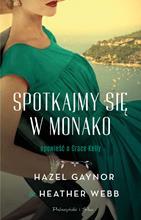 6705 Gaynor, Hazel
Spotkajmy się w Monako : 2022.
Prószyński i S-ka, 52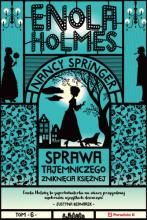 6706 Springer, Nancy
Sprawa tajemniczego zniknięcia księżnej / copyright 2022.
Wydawnictwo Poradnia K, 53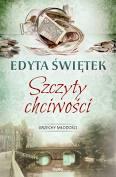 6707 Świętek, Edyta
Szczyty chciwości / copyright 2020.
Replika, 54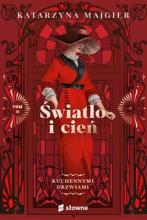 6708 Majgier, Katarzyna
Światło i cień / copyright 2022.
Słowne - Burda Media Polska, 55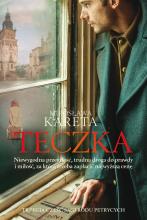 6709 Kareta, Mirosława
Teczka / copyright 2017.
WAM, 56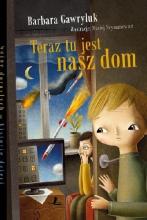 6710 Gawryluk, Barbara
Teraz tu jest nasz dom / 2022.
Wydawnictwo Literatura, 57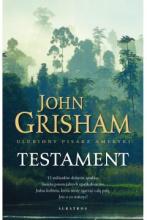 6711 Grisham, John
Testament / 2022.
Albatros, 58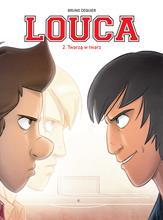 6712 Dequier, Bruno
Twarzą w twarz / copyright 2022.
Story House Egmont, 59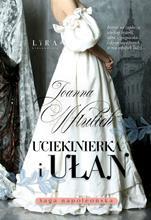 6713 Wtulich, Joanna
Uciekinierka i ułan / 2022.
Wydawnictwo Lira- Lira Publishing, 60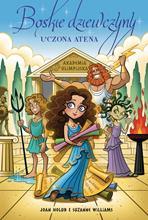 6714 Uczona Atena / copyright 2022.
Wydawnictwo Tandem, 61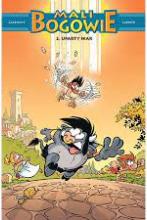 6715 Cazenove, Christophe
Uparty Ikar / © 2021.
Wydawnictwo Egmont Polska Sp. z o.o., 62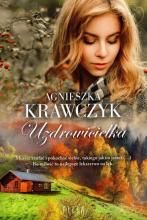 6716 Krawczyk, Agnieszka
Uzdrowicielka / 2022.
Filia, 63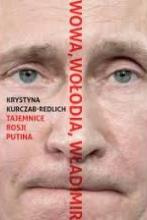 6717 Kurczab-Redlich, Krystyna
Wowa, Wołodia, Władimir : 2022
Wydawnictwo W.A.B. - Grupa Wydawnicza Foksal, 64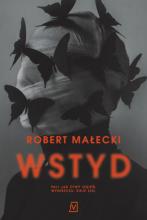 6718 Małecki, Robert
Wstyd / copyright 2022.
Czwarta Strona - Grupa Wydawnictwo Poznańskiego, 65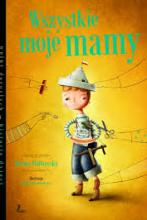 6719 Piątkowska, Renata
Wszystkie moje mamy / 2022.
Wydawnictwo Literatura, 66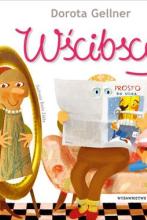 6720 Gellner, Dorota
Wścibscy / 2021.
Bajka Wydawnictwo, 67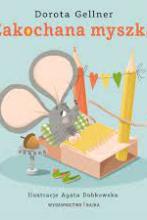 6721 Gellner, Dorota
Zakochana myszka / 2022.
Bajka, 68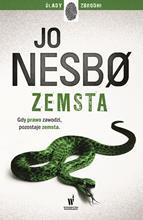 6722 Nesbo, Jo
Zemsta / copyright 2022.
Wydawnictwo Dolnośląskie Oddział Publicat, 69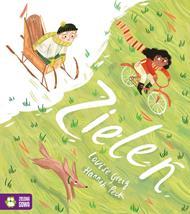 6723 Greig, Louise
Zieleń / copyright 2022.
Zielona Sowa, 70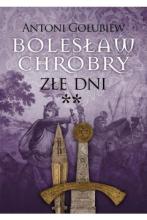 6724 Gołubiew, Antoni
Złe dni. copyright 2021.
Wydawnictwo MG, 